Р Е Ш Е Н И Е                                                                                         Ч Е Ч И М« 28 » мая 2020 г.                                с. Улаган                                   №  11-12Об отчете главы муниципального образования «Улаганский район» «О результатах своей деятельности, деятельности администрации МО «Улаганский район» за 2019 годЗаслушав отчет главы муниципального образования «Улаганский район» «О результатах своей деятельности, деятельности администрации МО «Улаганский район» за 2019 год, руководствуясь ч.11.1 ст. 35 Федерального закона от 06.10.2003 № 131 – ФЗ «Об общих принципах организации местного самоуправления в Российской Федерации», ч. 10 ст. 37 Устава муниципального образования «Улаганский район» Совет депутатов муниципального образования «Улаганский район» РЕШИЛ:1. Отчет главы муниципального образования «Улаганский район» «О результатах своей деятельности, деятельности администрации МО «Улаганский район» за 2019 год, принять к сведению (Приложение № 1).3. Опубликовать настоящее решение в газете «Улаганнын солундары» и разместить на официальном сайте  МО  «Улаганский район».4. Решение вступает в силу с момента его принятия.Председатель Совета депутатов                     Глава муниципального                                                    МО «Улаганский район»                                 образования «Улаганский район»                                                                       _______________   Н.А. Санин                       _______________ В.Б. ЧелчушевПриложение № 1к решению Совета депутатов МО «Улаганский район»от «28» мая  2020 г. № 11-12ОТЧЕТГлавы администрации МО «Улаганский район» о результатах его деятельности и деятельности администрации МО «Улаганский район» за 2019 год.Уважаемые депутаты! Уважаемые приглашенные! Сегодня в соответствии со статьей 36 Федерального закона № 131-ФЗ от 06.10.2003. «Об общих принципах организации местного самоуправления в Российской Федерации» представляю отчет Главы МО «Улаганский район» о результатах его деятельности и деятельности администрации МО «Улаганский район»  за 2019 год. В течение 2019 года я, как Глава муниципального образования «Улаганский район», осуществлял свою работу в пределах полномочий, установленных действующим законодательством и Уставом муниципального района по решению вопросов местного значения муниципального района. Администрация МО «Улаганский район» строила свою работу в соответствии с Уставом МО «Улаганский район», Положением об администрации района, Планом мероприятий по устойчивому развитию экономики и социальной сферы МО «Улаганский район», календарными планами работы администрации на текущий месяц. МО «Улаганский район» расположен в юго-восточной части Республики Алтай. Площадь территории муниципального образования составляет 18394 км2 (19,8 % от площади республики).В состав муниципального образования входит 7 сельских поселений, 13 населенных пунктов. Административный центр – село Улаган, находится на расстоянии 422 км от республиканского центра - города Горно-Алтайска. Среднегодовая численность постоянного населения в 2019 г. составила 11 714 чел., рост по сравнению с прошлым годом на 93 чел. или на 0,8 % (в 2018 г. - 11 621 чел.), обусловленный естественным приростом населения как в отчетном году, так и в прогнозном периоде. взрослые (18 лет и старше):  7144  чел., жен-6041 в т.ч. ферт.-2594,трудосп-5892, дети (0-17 лет): 4319 чел., от 0-14лет-3862, подр-457Сеть лечебно-профилактических учреждений представлена:Улаганской Районной Больницей на 29 круглосуточных и 15 дневных коек, с поликлиникой на 150 посещений в смену;Акташской больницей на 15 круглосуточных и  10__дневных коек, с поликлиникой на _81 посещение в смену;Структурно - обособленными подразделениями:- Сельские врачебные амбулатории:     - села Балыкча         на _48_ посещений в смену     - села Балыктуюль  на   34   посещения в смену     - села Саратан          на  21   посещение в смену- Фельдшерско-акушерские пункты, которых в районе 6.Демографическая ситуация  в Улаганском районе за 2019год.   За  2019 год  рождаемость -16.1 промиль, 2018г-20,7  снизилась на  4.6 %,(меньше на 51 младенца), но она по-прежнему сохраняется на высоком уровне.  Интенсивный показатель составил-16.1,  что выше показателей по РА-13,9, СФО и.РФ. Лидерство по рождаемости за 2018-2019 г. в республике сохраняют Кош-Агачский и Улаганский районы.    Общая смертность населения, данный показатель по итогам 2019г.- составил-10,4 промиль   (122 человек),  2018 г.-10.0 промиль (116 человек). По плану дорожной карты-10,8. Смертность трудоспособного населения 2019 г-7.7 промиль, 2018 г.-8.8, план дорожной карты по РА-7,6.По младенческой смертности   показатель остается высоким , 2019г-26.5 (5 младенца), 2018г.- 3 младенца. Превышает по РА, СФО, РФ. По плану дорожной карты-7,5. Смертность от болезней системы кровообращения  в 2019г-454.4 (50), 2018 г. -540,6 (53).По плану дорожной карты-508,5. По смертности от новообразований 2019 г-136.6 промиль (16 человек ), 2018 г- 128.9 (21),  По плану дорожной карты-122,3.Показатель смертности от травм, отравлений и несчастных случаев 2019г.-128.9 промиль  (15 человек), 2018г-214.8 (25), Смертность от травм на  92 % трудоспособного возраста.Показатель смертности от ДТП-0, 2018-4.Суицидов  2019 г.- (3-все трудоспособного возраста). От алкогольных отравлений 2019 г-2 , 2018-2Для снижения смертности, в том числе по причине самоубийств в МО «Улаганский район» реализуются мероприятия Плана по снижению смертности от основных причин, также мероприятия в рамках Комплексного плана по снижению смертности населения от внешних причин в Республике Алтай.Также в целях раннего выявления нарушений состояния здоровья детей и подростков БУЗ РА «Улаганская районная больница» проведена диспансеризация детей согласно плану, активно ведется работа по пропаганде здорового образа жизни, о мерах профилактики здорового образа жизни. Во всех общеобразовательных организациях Улаганского района проводились лекции по профилактике наркомании, табакокурения, алкоголизма, проведены индивидуальные консультации с подростками, склонными к суицидальному поведению.Одним из факторов роста численности населения является миграционный прирост. Число прибывших на 01.01.2020 г. составило 592 чел., что на 18 % ниже прошлого года. Число выбывших на 01.01.2020 г. составило 545 чел., что на 21,85 % ниже прошлого года. Миграционный прирост за 2019 г. составил 47 чел., что больше по сравнению с 2018 г. на 25 чел. (113,64%).Число браков за 2019 г. увеличилось на 11,63%, число разводов уменьшилось на 7,40%. В районе разработана и введена программа «Социальное обеспечение МО “Улаганский район», в рамках которой заложены мероприятия, направленные на обеспечение жильём молодых семей и молодых специалистов, что положительно скажется на демографическом развитии района.С целью профилактики суицидов и алкогольных отравлений медицинскими работниками совместно с представителями муниципалитета проводится большая работа. Участвуем в работе следующих комиссий : комиссия по делам несовершеннолетних и защите их  прав, комиссия по профилактике правонарушений в МО «Улаганский район», межведомственная комиссия по  опеке и попечительству несовершеннолетних, комиссия по профилактике пьянства, алкоголизма и иных правонарушений на территории МО «Улаганский район».    	В  2018-2019 годы обеспеченность врачебными кадрами остается стабильным, но по сравнению с СФО и РФ остается высоким. В Улаганскую больницу  приняты врач хирург, терапевт . В настоящее время имеется вакансия врача-дерматовенеролога . В Акташской больнице вакантные должности врачей-стоматолога, офтальмолога, оториноларинголога, невролога, анестезиолога-реаниматолога.Обеспеченность врачами-28,8, по РА-25,8,  средним медицинским персоналом-122,1 (РА-94,4)                                                                                                                                 ДиспансеризацияФлюроосмотрыАкушерско-гинекологическая служба Количество абортов в этом году возросло в 3 раза, но это не связано с тем что количество абортов увеличилось,  а женщины не уезжают в город на аборты. Продуктивно четвертый  год ведется  работа по борьбе с бесплодием у женщин. В 2018 г. было выделено РА  -175 квот, в 2019г- 108, наш район-9 квот. Квоты район использует в полном объме. После прохождения этой процедуры в 2019 году 1 женщина стала мамой, в 2018 году-4.Основные показатели противотуберкулезной службы.Приоритетные показатели противотуберкулезной службы как первичная и общая заболеваемость. В  2019г.первичной заболеваемости -3 человек (1 ребенок), из них активно выявлено-2 (1 ребенок),в 2018 г.-3. Общая заболеваемость уменьшилась ,состояло на учете в начале 2019 года -21 человек, в конце 2019 года-15 человек. Умерших в 2019 нет, в 2018 году-2(1- прибыл из мест заключения,1-бомж). Положительная динамика по туберкулезу это результат кропотливой работы участковых служб района –терапевтической, педиатрической и фтизиатрической служб. Активно ежегодно выявляется по 2 человека. Процент охвата населения ФГ обследованием составляет-100% . Работа передвижного  флюрографа в июне и автопоезд «Здоровье» в июле, в отдаленных сельских поселениях, осмотрено -951, но в 2018 г-999 человек. Основные показатели онкологической службы.Первичная заболеваемость   2019г-17 человек, 2018 г- 21  взяли на учет. Активно выявлено-3 человека , 2018 -3 .Онкозапущенность  более 50 %  в течение двух лет. .   Наибльшая первичная заболеваемость это желудок и легкие. В связи  с онкозапущенностью всем специалистам нужно быть онконастороженными, особенно участковой службе, ВОП, специалистам ведущим амбулаторный прием, повысить качество подворных обходов, повышение эффективности диспансеризации определенных групп населения, детского населения.     Выполнение объемов оказания медицинской помощи за  2019 г.Выполняется на 100 -105 %                          Дополнительная информация/проблемные вопросы:1.Во исполнение предписания Территориального  органа Росздравнадзора по РА № 91 от 22.11.2018г об открытии кабинета доврачебной помощи, врача-эндокринолога, медицинской профилактики в структуре поликлиники БУЗ РА «Улаганская РБ» необходимо провести капитальный ремонт здания по ул. Больничная 18 (старая бухгалтерия) и разместить аптеку, стоматологический и организационно-методический кабинеты, так как в основном здании не хватает кабинетов для врачей, а в освободившихся кабинетах организовать кабинеты доврачебной помощи, врача-эндокринолога, кабинет медицинской профилактики.2.Оборудовали площадку для временного хранения золошлаков котельной  и площадки для хранения каменного угля.3.Подготовлена проектно-сметная документация  по реконструкции здания БУЗ РА «Улаганская РБ» ул. Больничная, с размещением поликлиники на 430 посещений в смену и детское поликлиническое отделение на 28 посещений в смену. В настоящее время государственная экспертиза в стадии завершения.4.Получено техническое заключение на реконструкцию СВА с.Балыктуюль, выставлен на аукцион на разработку проектно-сметной документации.5.Здание СВА с.Саратан демонтировано, построен модульный ФАП,  благоустройство территории закончена.6.Самым ключевым моментом на сегодняшний день по Акташской больнице это острая нехватка врачей-специалистов, вакантные-5,5 ставки.7.Очень дорого обходится платеж коммунальных услуг по Акташской больнице, а бюджет больницы не большой и чтобы выйти от этой зависимости необходимо  построить автономную котельную .8.В планах строительство ФАПов в селах Чибиля и Кара-Кудюр. Собственные доходы в 2019 году составили:Фактическое поступление налоговых доходов консолидированного бюджета МО «Улаганский район» (без учета доходов от уплаты акцизов на автомобильный и прямогонный бензин, дизельных и (или) карбюраторных (инжекторных) двигателей, производимых на территории Российской Федерации) на 01.01.2020 г. составило 79,4 млн. руб.В сравнении с планом на 01.01.2020 г. отмечено увеличение целевого значения показателя на 0,5 процентных пунктов.Причина выполнения планового значения связана с увеличением поступлений от УСН, НИФЛ в связи с увеличением налогооблагаемой базы, НИО в связи с отменой с 1 января 2019 года пониженной ставки  в отношении имущества организаций социально-культурной сферы.       В сравнении с 2018 г. отмечен рост поступлений налоговых доходов консолидированного бюджета муниципального образования на 4007,3 тыс. руб., темп роста составил 105,7%.Причина роста поступлений связана с увеличением поступлений от УСН, ЕНВД, НИФЛ, НИО.Исполнение доходной части бюджета муниципального образования «Улаганский район» в части налоговых поступлений по отдельным доходным источникам:НДФЛ: факт на 01.01.2020 г. – 53,74 млн. руб. По отношению к 01.01.2019 г. отмечено снижение на  1,3% или на 0,70 млн. руб.Причина снижения поступлений НДФЛ: в  2018 году поступил налог на дивиденды в сумме 1,5 млн. рублей от ООО «ДЭП№220», в 2019 году поступлений нет;В основном поступление НДФЛ обеспечено за счет образования и  бюджетной сферы.УСН: факт на 01.01.2020 г. – 6,64 млн. руб. По отношению к 01.01.2019 г. отмечен рост на 4,3 % или на 0,27 млн. руб.Причина роста поступлений УСН: Гашение задолженности по налогу (ООО «ДЭП 220» );Увеличение налоговой базы за счет увеличения объема работ, услуг (МУП «ЖКХ Акташ», ООО Мир»).ЕНВД:  факт на 01.01.2020 г. – 2,85 млн. руб. По отношению к 01.01.2019 г. отмечен рост на 8,4 % или на 0,22 млн. руб.Причина роста поступлений ЕНВД: поступление задолженности по налогу от индивидуальных предпринимателей.ЕСХН: факт на 01.01.2020 г. – 0,01 млн. руб. По отношению к 01.01.2019 г. отмечено снижение  на 86,4 % или на 0,06 млн. руб.Причина снижения поступлений ЕСХН: Снижение количества плательщиков на 2 ед., в связи с прекращением деятельности (СПК «Аргымак», К/Х Уханов В.Р.) Снижение количества плательщиков ЕСХН на 2 ед., в связи с переходом на упрощенную систему налогообложения (ИП Тужалов Э.Б., ИП Тымыев А.Т.).ПСН: факт на 01.01.2020 г. – 0,02 млн. руб. По отношению к 01.01.2019 г. отмечено снижение  на 47,2 % или на 0,01 млн. руб.Причина снижения поступлений ПСН: снижение количества выданных патентов на 2 ед. (в 2018 году – 5, в 2019 году – 3). НИФЛ: факт на 01.01.2020 г. – 1,77 млн. руб. По отношению к 01.01.2019 г. отмечен рост  на 48,5 % или на 0,58 млн. руб.Причина снижения поступлений ЕСХН: Увеличение значения коэффициента, корректирующего инвентаризационную стоимость имущества на уровень изменения потребительских цен (2018г. -1,418, в 2019г.-1,518)Увеличение налоговой ставки с 1,3 % до 1,5 % для объектов, налог для которых исчисляется от кадастровой стоимости, в соответствии с  Перечнем объектов налогообложения (п.7 ст.378.2 Налогового Кодекса РФ). НИО: факт на 01.01.2020 г. – 6,82 млн. руб. По отношению к 01.01.2019 г. отмечен рост на 118,9 % или на 3,71 млн. руб.Причина роста поступлений НИО: с 1 января 2019 года отменена пониженная ставка в отношении имущества организаций социально-культурной сферы.     ЗН: факт на 01.01.2020 г. – 1,47 млн. руб. По отношению к 01.01.2019 г. отмечено снижение на 6,2% или на 0,09 млн. руб.Причина снижения поступлений ЗН: в 2018 году взыскана задолженность по налогу (СПК «Чибитский»).    ГП: факт на 01.01.2020 г. – 1,39 млн. руб. По отношению к 01.01.2019 г. отмечен рост на 8,4% или на 0,11 млн. руб.       Причина роста поступлений ГП: увеличение поступлений  госпошлины по делам, рассматриваемым в судах общей юрисдикции, в связи с большими суммами исков имущественного характера подлежащих оценке (оценке подлежит сумма иска, госпошлина берется в % от суммы иска).      Сборы: За 2019 год  налог не поступал, плановые назначения на 2019 год отсутствуют.  В 2018 году поступления по налогу отсутствуют.  Мероприятия, проведенные органами местного самоуправления в целях увеличения поступления налоговых доходов (без учета акцизов).1) Проводится работа по реализации  мероприятий по  Программе оздоровления муниципальных финансов МО «Улаганский район» на 2018-2021 годы  утвержденной распоряжением  от «31»  октября  2018г. № 1387.  2) За 2019 год  проведено 8 комиссий при администрации района по ликвидации задолженности,  на которых заслушано 45 должника по задолженности на 3046,8 тыс.рублей, всего задолженность снижена  на сумму 2968,40 тыс.рублей. Процент погашения задолженности составил 97,4%.            3) В рамках реализации мероприятий, направленных на легализацию «теневого» малого бизнеса проведены 2 рейдовые проверки совместно со специалистами УФНС России по Республике Алтай. В ходе рейдовой проверки проверены 16 субъектов малого предпринимательства по вопросу выявления незаконной предпринимательской деятельности на территории Улаганского района, правильности исчисления налогов, соответствие объектов декларирования. Все объекты малого предпринимательства состояли на налоговом учете, по 8 ИП выявлены нарушения правильности исчисления налогов, 3 привлекали наемных работников без оформления трудовых договоров.    4) За 2019 год  проведены ряд мероприятий направленных на развитие малого и среднего предпринимательства. В рамках проведенных мероприятий прошли обучающие семинары и собрания представителей предпринимательского сообщества муниципального образования.На постоянной основе, на базе «Центра поддержки предпринимательства» предоставляется консультационные услуги для начинающих и уже работающих индивидуальных предпринимателей.Так же, стимулированием развития малого и среднего предпринимательства на территории района служит их участие в размещении муниципального заказа.Малое и среднее предпринимательство:Число субъектов малого и среднего предпринимательстваПо состоянию на 01.01.2020 г. на территории МО «Улаганский район» зарегистрировано 40 малых и микро-предприятий, что выше уровня аналогичного периода прошлого года на 5,2%. В основном преобладают микропредприятия. К причинам увеличения можно отнести проводимую работу по снижению неформальной занятости населения (при Администрации района создана рабочая группа по снижению неформальной занятости, легализации "серой" заработной платы, по повышению собираемости страховых взносов по внебюджетным фондам). За 2019 год проведено 5 заседаний межведомственных комиссий, на которые приглашены 84 человека.Количество индивидуальных предпринимателей по сравнению с аналогичным периодом прошлого года уменьшилось на 27 чел. или на 9,4 % и составляет 263 чел. (по состоянию на 01.01.2019 г.– 290 чел.). К причинам уменьшения можно отнести переход крестьянских фермерских хозяйств в личные подсобные хозяйства и рост фискальной нагрузки.Число субъектов малого и среднего предпринимательства в расчете на 10 тыс. человек составляет 259,7 ед., что ниже соответствующего периода прошлого года на 23,7 ед. или на 8,3 %. Среднесписочная численность работников малых и средних предприятийСреднесписочная численность работников малых (без микропредприятий) и средних предприятий (без внешних совместителей) на 01.01.2020 г. составила 21 чел., по сравнению с 01.01.2019 г. показатель остался на том же уровне.Оборот организаций малого и среднего предпринимательства (без микро предприятий)Оборот организаций малого и среднего предпринимательства (без микропредприятий) на 01.01.2020 г. составил 13 717 тыс. руб., что выше к соответствующему периоду прошлого года на 57 тыс. руб. или на 0,4 % (на 01.01.2019 г. – 13660 тыс. руб.). Оборот малого и среднего предпринимательства на 01.01.2020 г. в расчете на душу населения составил 1,175 тыс. руб., что ниже к соответствующему периоду прошлого года на 0,005 руб. или на 0,4 %.Для благоприятного развития и поддержки предпринимательства при администрации района создан экономический совет по вопросам социально - экономического развития МО «Улаганский район» и Центр поддержки и содействия развитию малого и среднего предпринимательства при отделе экономического развития администрации МО «Улаганский район». Разработана и действует программа «Экономическое развитие в МО «Улаганский район», в рамках которой реализовываются мероприятия по предоставлению субсидии на возмещение части затрат, связанных с приобретением оборудования в целях создания и (или) развития и (или) модернизации производства товаров (работ, услуг). За 9 месяцев 2019 г. в рамках муниципальной программы субсидии не предоставлялись из-за отсутствия финансовых средств в бюджете муниципального образования.Инвестиционная привлекательность:Инвестиции в основной капиталВ МО «Улаганский район» объем инвестиций в основной капитал на 01.01.2020 г. составил:по полному кругу (рассчитанный по методологии Росстата: с учетом  коэффициента досчета на субъекты малого предпринимательства по Республике Алтай - 1,69) - 46,8 млн. руб.;по организациям, не относящимся к субъектам малого предпринимательства (крупные и средние организации) - 27,6 млн. руб. (ИФО 29,7 % к 01.01.2019 г. в сопоставимых ценах). Из них инвестиции в основной капитал:- за счет бюджетных средств - 18,5 млн. руб. (26,4 % к 01.01.2019 г. в текущих ценах),- за счет внебюджетных источников - 9,2 млн. руб. (69,4 % к 01.01.2019 г. в текущих ценах), на душу населения - 0,8 тыс. руб. (68,9 % к 01.01.2019 г.).Причинами снижения  бюджетных инвестиций являются:Государственное управление и обеспечение военной безопасности - за 2019 г. – 2,7 млн. руб., ИФО - 6,3 %, за предыдущий период 2018 г.  – 43,6 млн. руб., в связи с завершением строительства (монтажа оборудования) ОВД по Улаганскому району.Причинами снижения внебюджетных инвестиций являются:  Производство и распределение электроэнергии, газа и воды.  Снижение показателя связано с связано с уменьшением количества работ по строительству двух цепных линий МРСК Сибири Горно-Алтайские электрические сети и завершением ремонтных работ в «ЖКХ Акташ»За 2019 году реализуются крупные проекты в сфере частных инвестиций:  строительство убойного цеха в урочище «Межелик» Алтайтрансснаб, Туденев А.В.;приобретение оборудования, производственного и хозяйственного инвентаря для БУЗ РА «Улаганская РБ»;инвестиционная программа МРСК;строительство пельменного цеха и производства мясных полуфабрикатов, Тойдонова А.Ф.На Инвестиционном портале Республики Алтай для поиска инвесторов размещены инвестиционные проекты и площадки:Открытия ремесленного цеха по производству сувениров и изделий народного художественного промысла (из войлока, кожи, дерева, камня, кости, керамики). Рабочих мест- 16-20 чел.;Создание мини-завода по переработке овощей и фруктов в МО «Улаганский район». Рабочих мест – 5-10 чел.;Открытие этнокультурного и рекреационного кластера «Пазырык». Рабочих мест – 5-10 чел.;Организация производства охлажденного мяса и мясных полуфабрикатов на базе убойного пункта скота СПОК «МЕЖЕЛИК». Рабочих мест – 5-8 чел.;Строительство ВВП для маломоторной авиации. Рабочих мест – 3-5 чел.Сельское хозяйство:В Улаганском районе зарегистрировано 141 сельскохозяйственных предприятия, из них фактически осуществляют свою деятельность 114 единиц, из которых 5 сельскохозяйственные производственные кооперативы и 5 сельскохозяйственных предприятий переработки сельхозпродукции. По району всего зарегистрировано 131 индивидуальных предпринимателей, крестьянских (фермерских) хозяйств, из них фактически ведет свою деятельность 104 КФХ. Кроме того осуществляют деятельность 4 181 личных подсобных хозяйств.В хозяйствах, всех форм собственности  по состоянию на 01.01.2020 года числиться 30619  условных голов скота:- КРС  - 18085,8 усл. голов(20 374 физ.гол.);- МРС – 2114,2 усл.гол. (21142 физ.голов, из них овцы – 11702 физ. гол., козы – 9440 физ. гол.);- Лошади – 10419 усл. гол. (10419 физ. голов);-Яки -  176 усл. гол. (221 физ. голов);В 2019-ом году по сравнению с 2018-ым годом наблюдается снижение поголовья скота по всем видам, тем самым темп снижения поголовья скота составил: - крупно - рогатый  скот на 16 %;-овцы и козы на 6,7 %;-лошадей на  22,6 %;Сокращение поголовья КРС, овец и коз, лошадей за отчетный период связан с  прекращением деятельности 2 СПК и более 25 КФХ, где основными видами деятельности были разведение КРС, МРС и лошадей. Причины закрытия хозяйств:1. За последние три года в связи с аномальнымипогодными условиями (засушливая погода весной и летом в вегетационный период) заготавливается недостаточное количество грубых кормов, а так же по причине тяжелой зимовкискота (суровыми снежными зимами) руководители хозяйств, всех форм собственности реализовывали поголовье КРС и лошадей на приобретение грубых и концентрированных кормов, а так же не допустить массового падежа скота.Производство продуктов животноводства в хозяйствах всех категорий за 2019 года всего по району составил 6511,8 т.:Скота и птицы на убой в живом весе – 3077,5 тонны (91,3 %);Молоко – 3399,8 т. (90,5 %);Шерсти – 30,7 т. (88,2 %);Козий пух – 3,8 т. (82,5 %);Яйца – 2,7 т. (50,9 %).В 2019 году в хозяйствах всех категорий:произведено мяса на убой (в живой массе) 3077,5 тонны, что ниже уровня аналогичного периода прошлого года на 8,7 %.Средняя убойная масса (вес туши без кожи, головы, внутренностей и нижних частей ног) одной головы КРС составила 150- 170 кг. Убойный выход (убойная масса к живой массе) составляет 52 %. Хозяйства всех форм собственности сдавали на убой скота меньше, чем в предыдущие годы. произведено молока – 3399,8 тонны, что надой на одну корову в сельхозорганизациях составляет 4 кг, что на 9,5 % ниже аналогичного периода прошлого года в связи с тяжелой зимовкой скота.	Объем производства сельхозпродукции в хозяйствах всех категорий на 01.01.2020 года в фактически действовавших ценах составил 597,23 млн.рублей, в том числе: продукция растениеводства – 71781,6 тыс. рублей, продукция животноводства – 525433,6 тыс. рублей.	Индекс производства сельскохозяйственной продукции в хозяйствах всех категорий составил 92,2%, в том числе продукции животноводства 91,1 %, продукции растениеводства 101,1%.Ежегодно с бюджетов Министерства сельского хозяйства Российской Федерации и Республики Алтай предоставляется сельхозтоваропроизводителям субсидии, на поддержку племенного животноводства, маточного поголовья овец и коз, на табунное коневодство, яководство, на растениеводство и на поддержку мясного скотоводства.В 2019 году Государственная поддержка была оказана на общую сумму 6 млн.978 тыс. 123 руб., по следующим направлениям :-  на наращивание маточного поголовья овец и коз – 1 млн. 235 тыс. 052  рублей;-на поддержку табунного коневодства –777 тыс.492 рублей;-на приобретение семян с учетом доставки в районы Крайнего Севера– 542 тыс. 592 рублей;- на возмещение части затрат на закладку и уход за многолетними плодовыми и ягодными насаждениями –78 тыс. 439.20 руб.;- на развитие садоводства и питомниководства– 42тыс.160 руб.;-  на оказание  несвязанной поддержки в области растениеводства – 139 тыс. 008 руб.;- на развитие картофелеводства и овощеводства – 7600 руб.; -на содержание товарного маточного поголовья КРС мясных пород –3 064 тыс. 379 рублей;-на поддержку  других отраслей  животноводства (яки) –82 тыс. 200 руб.;- на приобретение рыбопосадочного материала –52 тыс. 500 руб.	По программе «Устойчивое развитие сельских территорий на 2014-2017 гг. и на период до 2020 года»:- в 2019 году получили социальные выплаты  на строительство жилья 5 семей (23 человек) (504 кв.метров), из них 2 семьи граждане проживающие в сельской местности, изъявили желание построить дом, 3 семьи молодые семьи и молодые специалисты.Всего поступило из федерального, республиканского и районного бюджетов  – 3220584,68 рублей, из них с Федерального бюджета - 3028959,89 руб., республиканского – 159418,94 руб., районного – 32205,85 рублей. В текущем году, как и прежние годы, отдел сельского хозяйства администрации района, организовал завоз элитных сертифицированных семян однолетних и многолетних трав на весенне - полевые работы с хозяйств Алтайского края. В  результате 26 КФХ были задействованы в весенне - полевых работах и получили субсидии из федерального и республиканского бюджетов на приобретение семян овса посевного и костра безостого в размере 90 % от стоимости приобретенных семян.Среди  крестьянских (фермерских) хозяйств, наилучшие показатели продуктивности в текущем году достигли: КФХ Кудюшева Валерия Исаковича, Чулунова Геннадия Николаевича, Мюнчинов Валерия Юрьевича, Топчина Геннадия Михайловича, Бушулдаева Виктора Геннадьевича, Тымыева Анатолия Тихоновича, КалтаковаАмыра Анатольевича, КензинойАйданаИсаковны, Орсулова Алексея Игнатьевича.Среди сельскохозяйственных  предприятий района, хорошие показатели имеют СПК «Коо» и СПК « Семь Озер».В 2019 году было проведено работа по регулированию численности волков на территории района. В районе зарегистрировано  8 бригад  охотников - волчатников  в каждой бригаде по  5 - 6  охотников - волчатников. По району всего 52 охотника – волчатника. На территории района за 2019 год было отстреляно 85 волков, в том числе охотниками – волчатниками – 21, охотниками – любителями – 64, из них добыто 12 щенков. Бригады охотников волчатников максимально используют все возможности по регулированию численности волков.В настоящее время кормовая база не обеспечивает в полной мере потребности животноводства. Одной из главных причин является низкая урожайность основных кормовых культур, естественных кормовых угодий и зависимость полевого и естественного кормопроизводства от природно – климатических условий складывающихся в течение вегетационного периода, особенно это отмечается в последние три года, участившиеся засухи весенне – летнего периода. Администрация МО «Улаганский район» в 2019 году большое внимание уделял на создание стабильной комовой базы. В прошлом году в хозяйствах всех форм собственности вспахано и посеяно 685 гектаров под однолетние травы на кормовые цели, из них 10 га сельхозпредприятие, 589 га крестьянско-фермерские хозяйства, 86 га личные подсобные хозяйства. Под многолетние травы прошлых лет имеется всего по району 2695 га, из них 1453 га принадлежат КФХ, 946 га – сельхозпредприятиям и 296 га ЛПХ.По предоставленным данным Управления Росреестра по Республике Алтай в Улаганском районе общая площадь земель сельскохозяйственного назначения составляет 257826 гектаров, из них сельскохозяйственных угодий всего 61811 га, в том числе пашни - 3257 га, залежи – 5 га, многолетние насаждения – 2 га, сенокосные угодья – 6444 га, пастбища - 52103 га.Для успешного проведения зимовки скота, в 2019 году по району скошено на сено всего 9701 гектара сенокосных угодий. Заготовили 8089 тонн сена в физическом весе, т.е. 3883 тонн кормовых единиц по району. На одну условную голову приходилось 1,02 центнера кормовых единиц с учетом тебеневки. Руководители хозяйств района принимали все необходимые меры для заготовки максимального количества кормов.В хозяйствах всех форм собственности Улаганского района ежедневно проводиться работа по идентификации сельскохозяйственных животных. Всего по району зачипирован15987 гол., в том числе КРС8500гол, МРС 7000 гол., лошади 417 гол., яки 111 голов, из них занесено в программу15571 голов. Процент выполнения 31 % по району.На территории МО «Улаганский район» находится большое количество озер, 23 из них в настоящее время находятся в аренде у ИП, крестьянских хозяйств. Большинство озер МО «Улаганский район» имеют положительный гидрохимический состав воды для разведения особо ценных видов рыб, таких как таймень, форель, пелядь, муксун, чир, хариус. Это обусловливает дальнейшее развитие данной отрасли сельского хозяйства. По обращению ИП, Главы КФХ Токоеков А.Г. оказали содействие в приобретении сеголеток белового амура в количестве 3000 штук с хозяйств г. Белово Кемеровской области и в оформлении пакета документов на возмещение части затрат на приобретение рыбопосадочного материала. В районе числится 5 сельскохозяйственных потребительских кооперативов, из них на сегодняшний день функционирует один СПоК«Межелик». «Межелик» занимается первичной переработкой сельхозживотных, в 2017 году забили 275 голов скота, 50 тонн мяса, в 2018 году забили 250 голов скота, 45 тонн мяса, в 2019 г. забили 120 голов скота, 18 тонн. Принимает от 180 рублей до 220 рублей за 1 кг убойного веса, реализует от 270 до 320 рублей за 1 кг.Дорожное хозяйство:В 2019 году администрация района занималась  текущим ремонтом дорог местного значения.	По соглашению  с Министерством  регионального развития  РА получено 2 млн. рублей на ремонт дорог внутри  с. Улаган, отремонтированы дороги по улицам Карамаева, Новая, Шуклина и Первомайская.	В целях оперативного решения вопросов по ремонту дорог  принято решение о передаче полномочий по содержанию дорог местного значения  сельским поселениям финансовые  средства на 2020 г.  распределены согласно протяженности  дорог внутри сел.	Администрация района по взаимодействию с «Горно-Алтайавтодор» поострили 2 новых  моста  на региональной дороге Акташ-Улаган.	Проведен капитальный ремонт участка региональной дороги «Балыктуюль-Балыкча. 	Протяженность муниципальных автомобильных дорог общего пользования местного значения составляет 145,5 км, из них с твердым покрытием – 80,5 км, или 55,3%.  По сравнению с прошлым годом изменений не отмечено.Протяженность автомобильных дорог общего пользования местного значения, не отвечающих нормативным требованиям, составила 132,2 км, в сравнении с предыдущим годом изменений не произошло. Доля автомобильных дорог, не отвечающих нормативным требованиям, составила 90,9%.Одним из самых волнующих вопросов для всех жителей района является состояние дорожного фонда, особенно автомобильная дорога Акташ –Улаган. Следует признать, что в последние годы данная отрасль испытывает дефицит финансирования и следовательно общее состояние дорог регионального значения и особенно дорог местного значения остается на не удовлетворительном уровне. Тем не менее в текущем году обслуживанием дорог регионального значения занимается  ООО «Улагандорстройсервис» руководитель Тымыев А.Ю. Связи с чем население отмечает относительное улучшение качества обслуживания дорог, особенно это было заметно в зимний период. Капитальный ремонт автодороги Акташ- Улаган, как ранее было озвучено, начнется 2020 году и будет завершен в 2021.Безработица и неформальная занятость:Уровень регистрируемой безработицы на 31.12.2019г.  снизился  на 23,5 % и составил 2,28 % (на 31.12.2018 г. – 2,98 %).  Снижение  уровня безработицы обусловлено увеличением на 21,2% числа трудоустроенных граждан.В Центр занятости населения в  2019г. обратилось в целях поиска работы  626  человек  (в 2018г.  обратилось  500  чел.),  из  них 292  человек  трудоустроено.Показатель мониторинга комплексной оценки социально-экономического развития МО «Улаганский район»: Уровень регистрируемой безработицы на 31.12.2018 года составил 2,98%; на 31.12.2019 года составил 2,28%; Темп роста составил 76,5%.Строительство:За текущий 2019 год отделом Архитектуры и градостроительства были выполнены работы по разработке Проектно-сметной документации по следующим объектам:Строительство детского сада на 125 мест в с.Улаган, проектирование завершено, получены положительные заключения на достоверность определения сметной стоимости и на проектную документацию с результатами инженерных изысканий.Торгипровели, контракт заключен,  на данный момент ведутся подготовительные работы по проведению  строительно-монтажных работ. Разработана сметная документация на капитальный ремонт детского сада в с.Саратан, и в с.Чибит, получены положительные заключения на достоверность.Еще один объект который прошел госэкспертизу Республики Алтай это Капитальный ремонт крыши в здании «МБОУ Акташская СОШ».На данный момент разработана Сметная документация на Капитальный ремонт сельского клуба в с.Чибит, находится на стадии прохождения Госэкспертизы РА, планируем получить заключение в январе 2020 года.Разрабатываем ПСД на строительство Сельского клуба в с.Акташ на 200 мест и в с.Чибиля на 100 мест. Эти проекты планируем завершить до конца января и зайти в экспертизу РА для получения положительных заключений., Планируем после прохождения экспертизы сельского клуба в с.Акташ сделать привязку объекта на местность в село Улаган.  Разрабатывается ПСД на строительство Спортивного зала в с.Чибиля, стадион в с.Саратан, школа в с.Коо с привязкой с школы из с.Паспарта.Планируется разработка ПСД на строительство школы на 250 мест в с.Балыктуюль, на данный момент собираем исходные данные и коммерческие предложения от проектировщиков.Отделом были заключены договора на строительство системы водоснабжения в с.Акташ, на сегодняшний день строительно-монтажные работы завершаются и будет принято 1500 метров трассы водоснабжения. Планируем запустить трассу весной в апреле 2020 года.Ввелась работа по контролю над СМР по объекту строительство школы в с.Паспарта, на данный момент СМР завершены, ведутся работы по подготовке документов на сдачу объекта.Также был проведен капитальный ремонт спортивного зала в с.Язула, было оборудовано душевыми кабинами и внутренняя отделка всего спортивного зала. Отделом было составлено около 100 локальных смет по заявкам сельских поселений, образования и федеральных структур.Ведутся работы по внесению изменений в документацию градостроительной деятельности всех сельских поселений. (Перевод Генпланов в МСК-04, внесение изменений в генпланы, внесение изменений в ПЗЗ, утвержден график публичных слушаний, все проекты изменений размещены на сайте администрации Улаганского района.)На сегодняшний день выдано 105уведомлений о планируемом строительстве ИЖСБыло введено 3000кв.мИЖСЖилищно-коммунальное хозяйство:Администрация района  в 2019 году  по подпрограмме «Чистая вода»  пробурила  2 скважины в с. Балыктуюль, Паспарта. По одной скважине в с. Саратан и Язула, выделив из районного бюджета 1000000 (Один миллион) рублей.	Участвуя в программах Министерства сельского хозяйства, начали строительство водопровода в с. Акташ по улице Ленинская, сметная стоимость которого 36,6 млн. рублей.	В этом году продолжили строительство водопровода и к  1 сентябрю данное строительство завершится.	В этом году уже пробурены 3 скважины в с. Улаган, Балыкча и Коо, на эти цели из районного бюджета выделено 540 тысяч рублей. Электроснабжение:	В 2019 году подписало концессионное соглашение  по передаче Дизельной станции в с. Язула ООО «Солнечная энергия +».	После передачи население села получают стабильную электрическую энергию в течение 23 часов.	В целях оперативного решения вопросов по электроснабжению сел Челушманской долины в отчетный период получили из республиканского бюджета  9 млн. рублей, на эти средства в 2019 году приобрели 2 новых вала для  турбины ГЭС, в текущем году предстоит ремонт  плотины и производственных помещений до 1 октября текущего года.	Подрядчик определен, денежные средства имеются.	В 2019 году создали Муниципальное унитарное предприятие «Кайру»  которое решает вопросы электроснабжения, с 2019 года сельские поселения  не должны заниматься  коммерческой  деятельностью.Решается вопрос  по приобретению дизельгенератора  на 48 кВт для с. Коо.	В 2019 году по соглашению заключенному с ПАО «МРСК Сибири»  начало строительство линий электропередач в микрорайоне «Кызыл-Маны», для этой цели через Министерство регионального развития  получено 5 млн. рублей.	Строительство линий  электропередач планируем продолжить в этом году. 	Вместе с тем,  население с. Улаган, особенное микрорайона Мандилу по ул. Восточная, Трудовая, Спортивная жалуются на плохое обеспечение домов электрической энергией. 		В 2019 году по этим улицам добились составления ПСД, надеюсь, что в этом году в июне эти улицы получат стабильную электроэнергию.	Благодаря своевременным реагированиям  на аварии в системе теплоснабжения удалось в 2019 году не допустить срывов учебного процесса, были такие поломки в Улаганской  начальной школе, Саратанской и Чибилинской школах.	Наладилась система по завозу топлива в учреждения социальной сферы.	Усиление контроля со стороны руководителей общеобразовательных учреждений позволило обеспечить поставку более или менее качественного угля и соответствии их нормативам потребления.	На объектах ЖКХ в 2019 году также  не было аварий, благодаря своевременно принятым мерам  по замене сетевого  насоса, ремонта трассы до военкомата, замены аппаратуры  солеподготовки.	На эти целя их республиканского  бюджета,  выделено было 2 млн. рублей. 	С 2019 года  вопросами вывоза ТБО занимается региональный оператор  ООО «Континент»  (Баушинов Е.А.).	За время его работы постоянно жители села жалуются  на переполненность контейнеров, несвоевременный их вывоз, высокие тарифы на вывоз и т.д. 	Поэтому перед Правительством  РА, Министерством регионального развития  поставлен вопрос  о создании своей зоны и своего оператора в лице МУП «Акташ ЖКХ», который  в 2018 2019 году этим занимались. Социальная поддержка населения:На 2019 год были заложены денежные средства в сумме 400 000 рублей для оказания материальной помощи гражданам, оказавшихся в трудной жизненной ситуации. 400 000 рублей выделены 69 гражданам по обращению.На лечение – 28 гражданам; на приобретение продуктов питания, сезонной одежды – 38 гражданам; в результате пожара – 2 гражданам.В соответствии с Федеральным законом «О социальной защите инвалидов в Российской Федерации» обеспечен жилым помещением 1 человек Ахунджанова Гульнара Мэлсовна, проживающая вс. Акташ, инвалид 1 группы. Сумма социальной выплаты составила 609 тысяч 210 рублей. По состоянию на 01.01.2020 г. на учете вставших до 01.01.2005 г.состоят 12 инвалидов. На учете, вставших после 01.01.2005 года состоят –117 инвалидов.В списке очередников, имеющих право на получение жилья в соответствии с ФЗ «О ветеранах», ветеранов боевых действий- 97.По подпрограмме «Выезжающие из районов Крайнего Севера и приравненных к ним местностей» получили государственный жилищный сертификат 83 граждан, из нихинвалидов – 65, пенсионеров –18, работающих - 0.В 2019 году поставлено на учет 264 граждан.По договору социального найма нуждающихся в предоставлении жилого помещения поставлено на учет 21 семей. На 01.01.2020 г. состоят на учете 254 граждан. Приватизировано 3 жилых помещений многодетным семьям.По ФЦП «Жилище» по подпрограмме «Обеспечение жильем молодых семей» получили социальную выплату 5 семей. Поставлено на учет в 2019 году 13 семей, состоят на учете 115 семей.По программе «Устойчивое развитие сельских территорий на 2014-2017 гг. и на период до 2020 года» в отчетном 2019 году социальную выплату получили 5 семей. Состоят на учете 384 семей.Образование:	Отдел образования администрации МО «Улаганский район» (далее – Отдел), создан в соответствии с Постановлением главы муниципального образования «Улаганский район» № 01 от 11.01.2016 г.	Отдел является учредителем 11 общеобразовательных организаций (9 средних, 1 основная, 1 начальная школы), 2 учреждений дополнительного образования, 9 детских садов (филиалы общеобразовательных организаций)..	Система образовательных учреждений района  включает в себя:- 9 ДОУ с общим количеством воспитанников  799 человек;-11 образовательных организаций,  с количеством обучащихся  2 102 человек;- 2 учреждений дополнительного образования, с охватом 965 человек.	Школьное образование сегодня представляет собой самый длительный этап обучения каждого человека и является одним из решающих факторов, как индивидуального успеха, так и долгосрочного развития района.Стратегической целью деятельности образовательных организаций района является обеспечение высокого качества образования в соответствии с меняющимися запросами населения.	Для достижения этой цели определены приоритетные задачи: В сфере дошкольного образования:  -  необходимость  создания мест в ДОУ для детей от 2 месяцев до 3 лет ; - реализация Федеральных государственных образовательных стандартов дошкольного образования  и ФГОС для детей с ОВЗ.В сфере  общего образования: - повышение социального статуса педагогических работников;-  обеспечение условий обучения и воспитания, в том числе для детей с ограниченными возможностями здоровья, детей-инвалидов, соответствующих федеральным государственным образовательным стандартам;-   развитие материально-технической  базы образовательных организаций;- развитие системы повышения квалификации, профессиональной переподготовки руководителей образовательных организаций и педагогических работников для работы в соответствии с новыми правовыми, экономическими условиями деятельности образовательной системы района ;           В сфере дополнительного образования:- расширение потенциала системы дополнительного образования, через разработку проектов и участие в грантах;-  создание условий для развития талантов и детей с высокой мотивацией к обучению, увеличение доли детей с ОВЗ и детей – инвалидов, занимающихся в кружках, секциях.Комплекс мер по развитию дошкольного образования  осуществляется по двум направлениям: повышение его качества  и обеспечение доступности.Очередность в ДОУ существует в  с. Улаган, с. Чибиля.  Для ликвидации очередности  планируется   строительство ДОУ на 125 мест в с. Улаган (микрорайон Мандилу)  в 2020 г. в рамках  реализации регионального проекта «Содействие занятости женщин – создание условий дошкольного образования для детей в возрасте  до 3 лет «Национального проекта «Демография» по программе Республики Алтай «Создание  в Республике Алтай дополнительных мест для детей в возрасте до трех лет в образовательных организациях, осуществляющих образовательную деятельность по образовательным программам дошкольного образования на 2018-2021 годы»(  127 807 416 рублей). Из 125 мест  60 мест для детей от 2 месяцев до 3 лет.     В целях реализации регионального проекта «Поддержка семей, имеющих детей» на базе филиала ДОУ « Ырыс» создан консультационный центр, куда может обратиться любой родитель (законный представитель).В связи с реализацией  ФГОС дошкольного образования, задача воспитателей ДОУ - подготовить детей  к успешному получению образования в начальной школе. В каждом ДОУ имеется программа по преемственности между дошкольным и начальным уровнем образования.     Численность детей, посещающих ДОУ в расчете на одного педагога в 2019г. составило 15 детей, в 2018 г.13 детей.     В дошкольных образовательных организациях работают 58 педагогических работников,  Из них имеют высшую квалификационную категорию  3 воспитателя (4,41%) , первую квалификационную категорию – 11 (16,1%)  Положительным опытом работы с детьми с использованием инновационных технологий активно делятся  воспитатели детского сада «Солнышко» (с. Акташ),  «Ырыс»  (с. Улаган),   «Карлагаш»     (с. Балыктуюль).        В 2019г. сохранилась положительная динамика результатов, связанных с охватом детей дошкольным образованием,  обеспечением безопасного пребывания детей в ДОУ, условиями для  получения образования дошкольников. Стабильным остается доступность дошкольного образования детей в возрасте от 3 до 7 лет.    Актуальные проблемы,  дошкольного образования, требующие решения:Необходимость создания мест в ДОУ для детей от 2 месяцев до трех лет.Данная проблема решается строительством ДОУ на 125 мест в с. Улаган2.Отсутствует благоустройство ( водопровод, канализация в 33,3 % ДОУ. с. Балыкча и с. Кара-Кудюр.) Сформированы планы по благоустройству ДОУ.3. Необходимость осуществления капитального ремонта в 44,4 % ДОУ.Проблема решается включением в региональные и федеральные программы ( ДОУ « Солоны» с. Саратан,ДОУ « Койонок» с. Чибит , детский сад «Карлагаш» с. Балыктуюль , ДОУ « Ырыс» с. Улаган.        В общеобразовательных школах в 2019 году обучалось 2102 обучающихся , что составляло 94,4 %  от численности детей в возрасте 7-18 лет.  По уровням образования: начальное общее -1076, основное общее -889, среднее общее -137.     Уровень доступности начального общего, основного общего образования, среднего общего образования составил 100 %.    В районе продолжается работа по переходу на новые образовательные стандарты.        Во всех ОО района  начальные классы  в 2019 г. 1076 обучающихся  ( 100 %) обучаются по ФГОС НОО.     Из 889 обучающихся основного общего образования  в 2019 г. 712 детей (80,08% ) 5-8 классов   обучено  по стандартам ФГОС ООО.      Всего  по федеральным государственным образовательным стандартам НОО и ООО в 2019 г.   обучается  1724 обучающихся  (84,5 % ),в 2018 г. 1495(75,1 % ) .Количество детей, обучающихся  по  ФГОС  увеличилось на 229 человек  (9,4 % )       В районе распространяется  положительный  опыт МБОУ « Улаганская НОШ», МБОУ« Саратанская СОШ»,  МБОУ «Акташская СОШ им. Ст Мохова», МБОУ « Чибитская СОШ» по реализации федеральных государственных образовательных стандартов.  Наполняемость классов  по уровням  образования в 2019 г. составила: начальное общее образование 16,3 ( 62 класс комплекта, 1076 обучающихся), основное общее образование 13,3 (67 класс комплектов , 889 обучающихся),  среднее  общее образование  8 ( 17 класс комплектов ,137 обучающихся.         Снизилась наполняемость на уровне общего образования на 0,1%  за счет открытия  2 классов  комплектов в МБОУ «Улаганская СОШ» (5 класс) и МБОУ «Балыктуюльская СОШ» ( 7 класс ).   Классов - комплектов с количеством обучающихся    от  25-30 человек на начальном  уровне образования 7, в МБОУ «Улаганская НОШ». Данная ситуация связана с отсутствием классных  кабинетов, двусменностью школы.Классов - комплектов с количеством от 30-34 человек: 4-в МБОУ «Улаганская НОШ», 1- в МБОУ « Чибилинская СОШ».          Все 11 образовательных организаций обеспечены школьными автобусами (100 %) . Организованный подвоз осуществляется по маршрутам в 5 образовательных организациях.  ( МБОУ «Акташская СОШ им. Ст. Мохова», МБОУ «Улаганская НОШ», МБОУ « Улаганская СОШ», МБОУ «Чибилинская СОШ»  МБОУ «Челушманская СОШ», подвозом в 2019 г. охвачено 368 детей ( 86,9) из 376 нуждающихся, что больше 2018 г на 1,6 % ( 85,3 %, 321  детей из 376 нуждающихся.  В 2018 г. на условиях софинансирования приобретен автобус марки ПАЗ в МБОУ «Улаганская СОШ». В 2019 году приобрели за счет средств республиканского бюджета автобусы ПАЗ для МБОУ «Балыктуюльская СОШ» и МБОУ «Чибилинская СОШ» (для МБОУ «Чибилинская СОШ» автобус привезли 18.12.2019 года).	В  2019 г.  на подвоз обучающихся израсходовано  265 740 рублей из районного бюджета.С 1 сентября  2019г.ликвидированадвусменность в Паспартинской СОШ в связи со строительством нового здания школы на сумму 102 214 710 руб.  (региональный бюджет).Проблема двусменности остро стоит в МБОУ «Улаганская НОШ»(197 детей (51%)  из 386, МБОУ «Балыктуюльская СОШ» 82  (37%)  из 221, МБОУ «Кара-Кудюрская СОШ» 18(32%) из 55.  Педагогических работников в образовательных организациях  300, из них учителей 260. Из 300 человек высшую квалификационную категорию имеют 13 (4,4%), , первую квалификационную категорию  111 (31,3%). Аттестацию на соответствие занимаемой должности в прошли  46  (9%).         В регионе реализуется программа привлечения молодых специалистов в школы, установлена надбавка в размере 50 % к заработной плате. В 2018-2019 у.г. году  по данной программе выделены денежные средства на сумму  1 966 000 рублей  24 педагогам (18 учителей, 6 воспитателей ДОУ).	Проводятся  Конкурсы педагогического мастерства  в целях повышения престижа и статуса учителя в обществе, выявления и изучения новых направлений теории и практики управления в области образования, поддержки инновационных разработок и технологий, способствующих развитию системы образования и оказывающих эффективное влияние на процесс обучения и воспитания.  В 2018-2019 г.  в районном этапе   профессиональных конкурсов приняли участие 41 педагог, что на 9 человек больше  предыдущего года.	Богатый опыт по участию в конкурсном движении накоплен  МБОУ «Чибитская СОШ», «Акташская СОШ им.Ст.Мохова», МБОУ «Улаганская НОШ» , МБОУ « Саратанская СОШ».  Опыт конкурсантов, опыт школ используется  при проведении семинаров, районных методических объединений, участии в региональных  мероприятиях.	В БОУ РА «Институт повышения квалификации и профессиональной переподготовки работников образования» обучено 117 (46,3 %) педагогов.	Дистанционно обучились в 2019 г. 95 (31,6 %) педагогов 	В 2019г.  в соответствии с планом социально –экономического развития района проведены мероприятия, направленные на  укрепление материально-технической базы школ, на развитие школьной инфраструктуры. 	На проведение текущего ремонта всех образовательных организаций  израсходовано 1 000 000 рублей из местного бюджета.     Министерством образования и науки Республики Алтай  предоставлена субсидия общеобразовательным организациям  в сумме 2 209 220 рублей  на  устранение нарушений предписаний контрольно-надзорных органов (Роспотребнадзора, Пожнадзора, решений районного суда).	В 2019 г. по государственной программе Республики Алтай  «Развитие образования» произведен капитальный ремонт  спортивного зала МБОУ «Язулинская ООШ»  (2 631  600 рублей).	Из  субсидии также по данной программе на создание в общеобразовательных организациях, расположенных в сельской местности, условий для занятий физической культурой и спортом оснащены оборудованием и инвентарем спортивные площадки МБОУ «Челушманская СОШ» и  МБОУ «Балыктуюльская СОШ».В 2019 г. на сумму  2  199 707  рублей за счет средств регионального бюджета приобретены  школьные  учебники  в количестве   5658 экземпляров.    На приобретение ноутбуков для школ выделено 540 000 рублей.(регион.бюджет).    По ведомственной целевой программе « Собери ребенка в школу» оказана помощь 235 детям из многодетных и малообеспеченных семей.В 2019 г. организовано обучение 82 детей с ОВЗ. В районе реализуется единая «дорожная карта» реализации мероприятий межведомственных планов по вопросам организации инклюзивного образования обучающихся с инвалидностью и с ограниченными возможностями здоровья.	В 2019г. завершили обучение в начальной школе  239обучающихся, 100% переведены в 5 класс.	К государственной итоговой аттестации  в форме ЕГЭ в 2019 г.  допущено 56, получивших аттестаты –55 ( 98,22%)	На  конец2018-2019 учебного года количество выпускников 9 классов по району  составило  176 человек.   Государственную итоговую аттестацию в форме ОГЭ сдавали 168 участников, в форме ГВЭ   7  участников (выпускники с ограниченными возможностями здоровья, дети-инвалиды) без предоставления особых условий. Все выпускники с ОВЗ  и инвалидностью  успешно сдали экзамены в основные сроки. Результаты ГИА – 9: из 176 обучающихся 172 обучающихся успешно сдали экзамены и получили аттестаты. 4 выпускника 9- х классов не получили аттестаты и продолжают обучение в 9 - х классах 	В  летний период 2019 г. оздоровлено  всеми формами организованного отдыха в  лагерях различного типа 987 детей, то есть 54,8 %:По линии Отдела образования оздоровлено  556 ребенка (дети застрахованных родителей)В 2019 году на организацию отдыха и оздоровления детей сместного бюджетавыделено 384 000 руб., из республиканского бюджета 1 млн.409 тыс. 200руб.        В период летней оздоровительной кампании   работали 12 лагерей дневного пребывания на базе образовательных учреждений с общим охватом 538 детей с 1 июня по 21 июня 2019года. По линии отдела образования – 385,  выделено на питание 1 148 070 рублей  из республиканского бюджета.         В загородных лагерях Республики Алтай – оздоровлено 47 детей, а  именно Чедирген 1 сезон – 12 детей, 2 сезон - 8 детей; Талду 1 сезон -15 детей, 2 сезон - 4 ребенка, Беловодье - 6 детей,Лебедь - 2 реб.	Через районную службу занятости в летний период трудоустроено 48 детей, выделено из республиканского бюджета  122 400 рублей.	В 2018 г.  зафиксирована   положительная динамика результатов, связанных с охватом детей общим образованием, уровнем доступности общего образования, кадровым обеспечением ОО, материально- техническим обеспечением, обеспечен рост заработной платы педагогических работников в соответствии с прогнозными значениями,  создаются условия  организации физкультурно-оздоровительной и спортивной работы в ОО, остается положительной  динамика, связанная с обеспечением безопасного пребывания детей в ОО. Актуальные проблемы общего образования, требующие решения:1.Наличие второй смены в  3  ОО:  МБОУ « Улаганская НОШ», МБОУ  МБОУ « Кара-Кудюрская СОШ», МБОУ « Балыктуюльская СОШ».     Проблема будет решена капитальным ремонтом  Кара-Кудюрской СОШ, включением в программы строительств новых школ в с. Балыктуюль,с. Улаган.Недостаточное количество персональных компьютеров, используемых в учебных целях.Необходимость капитальных ремонтов школ. Проблема решается включением в программы.Выводы и заключенияВ 2019г.  повысилась эффективность образовательной системы района, сохранилась положительная динамика результатов  дошкольного образования, общего образования, дополнительного образования.           Перспективы развития системы образования  района связаны с решением следующих задач:1.Удовлетворение потребности населения в услугах дошкольного образования: реализация  федеральных государственных образовательных стандартов дошкольного образования, открытие ясельных групп, поддержка развития альтернативных форм предоставления дошкольного образования.2.Повышение качества кадрового потенциала путем модернизации условий развития кадров, развития компетенций работников образования.3.Формирование передовых практик, направленных на повышение качества образования: участие в  региональных проектах по повышению качества образования, участие в проектах, направленных на внедрение электронного образования, технологий обучения, моделей организации образовательного процесса.4.Реализацией национального проекта  «Образование».Культура:Отчет отдела культуры, молодежной политики и спорта администрации МО «Улаганский район» за 2019 год.18 января, в районном ДК села Улаган прошла тематическая дискотека, посвященная ко Дню студента. Участниками были студенты учащиеся старше 14 лет, соревновались ребята, разбившись на две команды: «Татьяны» и «не Татьяны». Для них было проведено много интересных конкурсов по разной тематике. Помимо этого оператор УРКЦ Ирбис Акчин провел «флешмоб» для всех собравшихся и продавал гостей яркими, музыкальными номерами. Конечно же, в этот праздничный день все конкурсанты были награждены подарками - именные кружки с надписью Татьяна. В конце программы была организована дискотека для молодежи. Смета была на сумму – 5000 рублей.5 февраля в РДК с.Улаган  прошел районный патриотический конкурс «Мы родины своей сыны»,посвященный Году театра и 30 –летию вывода советских войск из Афганистана. В начале конкурса с приветственным словом выступила заместитель главы по социальной политике Людмила Егоровна Кудюшева. После выступления ведущие представили зрителям и участникам состав жюри: председатель жюри – подполковник милиции, участник боевых действий в Афганистане - Тюльтеков И.И, Тантыев Г.С., Тазранов А.Р., Согоноков Э.В., Куюков И.Г.Конкурс прошел по 4 номинациям: солисты, вокальные группы, хоровые коллективы, инструментальное исполнительство. Всего участвовало 34 участника из сел Балыктуюль, Акташ, Чибит, Язула, Кара-Кудюр, Чибиля, Улаган. По итогам конкурса места распределились следующим образом, в номинации солисты (от 6 до 10 лет):1 место – Альдашева Алина,2 место - Яргакова София,3 место-Темеева Айдын-Ай. Солисты (от 11 до 13 лет):1 место - Куюкова Айлана,2 место - Акчин Алан,3 место - Тазрашева Айана. Солисты (от 14 до 17 лет):1 место - Асканаков  Анат.,2 место-Агнева Рада,3 место - Чокова Елена. Солисты (от 18 до 35 лет):1 место - Талбаков Адучи,2 место - Чулунова Татьяна. Инструментальное исполнительство: 1 место – Тельденов Денис,2 место-Олчонов  Владислав и Качашев Батыр, 3 место - Байтушкин Денис. Дуэт (от 36 лет и выше): 1 место - Михайл Тойдонов и Алексей Акчин. Смешанный дуэт:1 место - Акчин Алан и Акчин Алесей, 2 место - Койдушева Айна и Конушева Анна. Трио:1 место- «1аш-Канат», 2 место-Кара – Кудюрская СОШ, 3 место-« 1аш-Канат». Ансамбли: 1 место- «1аш-Канат» с песней «Прадедушка», 2 место - «1аш – Канат» с песней «Алтайым». Хор: 1 место - Язулинский хоровой коллектив «1ети Кол». Всем участникам были вручены дипломы за активное участие, а лауреаты I, II, III степеней были награждены дипломами и памятными сувенирами. Смета составлена на сумму 15 000 рублей.С 14 по 17 февраля в ДК г. Горно-Алтайск прошел ХШ Открытый городской патриотический конкурс «Мы родины своей сыны», посвященный Году театра и 30 –летию вывода советских войск из Афганистана. Наш район представляли конкурсанты, победившие на районном этапе. В республиканском этапе участвовали все районы, на сцене выступали более ста конкурсантов. В их исполнении прозвучали народные, авторские песни. Став доброй традицией, конкурс проводился с целью выявления и поощрения лучших исполнителей и творческих коллективов, пропаганды патриотической песни, возрождения лучших традиций вокально – хорового пения, исполнительского мастерства чтецов – любителей, сохранения памяти о важнейших событиях в истории России. По итогам конкурса места распределились следующим образом: В номинации «Патриотическая песня» (солисты от 6 до 10 лет): 1 место - Альдашева Алина, 2 место – Баграчина Карина, 3 место заняла Яргакова София. Солисты от 18 до 35 лет: 1 место - Талбаков Адучи. В номинации «Авторская песня» (солисты от 14 до 17 лет): 3 место заняла Темеева Быйан- Суу. В номинации «Дуэт», в возрастной категории от 36 и старше почетное 1 место завоевали Акчин Алексей и Тойдонов Михайл, а в номинации «Смешанный дуэт»1 место заняли отец с сыном Алексей и Алан Акчины. Дипломами за участие награждены: в номинации «Патриотическая песня» - ансамбль «1аш-Канат»  и солисты ансамбля Куюкова Айлана и Темеева Айдын – Ай. В номинации «Авторская песня «дипломом III степени награждена руководитель ансамбля «1аш-Канат» А.М. Темеева. Смета на сумму 20 000 рублей.7 марта в МБОУ «Улаганская СОШ» среди обучающихся старших классов проводили тренинг квест «Зажигай по жизни!» «Я против наркотика: мое отношение к проблеме наркомании», семинар - тренинг "Молодежь против экстремизма».  Сумма 10000 рубей.Цель: создание условий для популяризаций здорового образа жизни среди молодежи. Мы выбираем, здоровье, активность, спорт, жизнь! И это – наш выбор! Участники проходили испытание в строго указанной последовательности. Посетили 5 станции. В каждой станции их ждали интересные веселые задания.1 Станция «Юрист»2 Станция «Вирусолог»3 Станция « Реклама»4 Станция «Психолог»5 Станция «Коллектив».В конце всех девочек дружно поздравили с праздником, и пили чай с тортом.20 марта в РДК прошел районный конкурс молодых семей «Вера, Надежда, Любовь». Целью данного конкурса является укрепление и поддержка института семьи в Республике Алтай на основе возрождения и развития духовных и национальных традиций.  Смета на 10 000 рублей.В конкурсе приняли участие 2 семьи. Проведено 4 задания:1. «Семейное дерево». Участники представили свою семью, свой род, рассказали о семейных традициях и предках, увлечения и личных достижениях.2. Интелектуальная игра «Где логика?», в которой участники отгадывали ребусы, пословицы и отвечали на вопрос жюри3.Монолог на тему «Семья – это бесценный дар. Его нужно беречь, а не разрушать». В завершении конкурса участники представили свои музыкальные номера. Выступление участников оценивало компетентное жюри, в составе: Т.С.Чугуловой, Д.И.Тойдоновой и С.И.Табулгина. По итогам конкурса места распределись следующим образом:1 место  – семья  Эзена и Алены Куюковых,2 место заняли мама с сыном Эркелей и Рауль Адыкаевы. Так же, артисты районного дома культуры и танцевальный хореографический ансамбль «Ийделу» порадовали зрителей и участников своими яркими танцевальными и музыкальными номерами. Победившая семья Эзена и Алены Куюковых примет участие в финальном этапе республиканского конкурса, который пройдет г. Горно-Алтайске 12 апреля.1 апреля в с Улаган проведено «День призывника». Сначала на стадионе «Башкаус» были проведены спортивные мероприятия среди призывников. Будущие воины состязались в беге на 100 метров, стрельбе из пневматической винтовки, метанию гранаты и подтягиванию. Также специалист по мобилизационной работе администрации МО «Улаганский район» В.М. Адагызов провел занятие по строевой подготовке. Затем в ДК с. Улаган прошла торжественная часть праздника. По традиции, всех призывников угостили армейской кашей. Смета на сумму 1550 рублей.ПодтягиваниеЧейнин Василий 1 местоЧеблаков Аржан 2 местоТыдынов Александр 3 местоСтрельба из пневматического автоматаЮкин Урмат 1 местоСаксаев Эрке 2 местоАнтадиков Аржан 3 местоБег на 100 метровЧулунов Геннадий 1местоЮкин Урмат2местоЧейнин Василий 3 местоМетание гранатыЧейнин Василий 1 местоАнтадиков Аржан 2 местоЧулунов Геннадий 3 место12 апреля 2019г. в г. Горно-Алтайске прошел ежегодный Республиканский конкурс молодых семей «Вера. Надежда. Любовь». Сумма на 20 000 рублей. В нем приняли участие семья из Улагана победители районного конкурса Алены и Эзена Куюковых.«Семейное дерево» - первый этап конкурса.«Где логика?» - второй этап конкурса.«Секрет семейного счастья» - третий этап конкурса.Монолог «Семья - бесценный дар» - четвертый этап конкурса.Обладателем первого места и главного приза стали Эзен и Алена. На правах победителей регионального этапа они получили возможность представлять Республику Алтай на Всероссийском  форуме молодых семей.       Районный фотоконкурс «Хочешь быть здоровым - будь!». Конкурс проводился  в период с 1  апреля по 25 апреля 2019 года в два этапа. Смета на сумму 5000  рублей. С 1  апреля по 19 апреля 2019 года – прием конкурсных работ. С 22 апреля по 25 апреля 2019 года подведение итогов Конкурса. Всего  в конкурсе участвовало 12 участников, места распределились следующим образом:1 место - Агнева Радмила Юрьевна,9 класс2 место - Нугуманова Александра Альбертовна,8 класс3 место – Ахунджанова Динара Мэлсовна,9 классРаботы, занявшие призовые места, были награждены дипломами и ценными подарками. А остальным участникам были вручены благодарственные письма.Объявлен районный конкурс на лучшую историю о победах над вредными привычками «Моя история –  « Я Сильнее». Смета- 4500 рублей.Цель конкурса – привлечение внимания молодежи Республики Алтай к вопросам формирования культуры здорового и безопасного образа жизни.Задачами Конкурса являются:Профилактика алкоголизма, табакокурения, наркомания и других вредных привычек;повышение мотивации у подростков и молодых людей к участию в пропаганде здорового образа  жизни.Проведен районный конкурс рисунков и плакатов «Я за здоровый образ жизни!» по профилактике асоциальных явлений проводится с целью пропаганды здорового образа жизни, профилактики табакокурения и табакозависимости, употребления психоактивных веществ и спиртных напитков. Смета на 8 000рублей.Задачи:-профилактика вредных привычек среди несовершеннолетних;-оценка эффективности организации профилактической работы;-развитие инициативы учащихся и педагогов в ведении здорового образа жизни;-содействовать развитию художественного вкуса, творческому, эстетическому и интеллектуальному росту талантливых в области изобразительного творчества детей;-мотивировать юных художников на участие в конкурсах различного уровня;-способность пропаганде изобразительного творчества, выявлению и поддержке юных дарований.Конкурс проводился с 20 мая 2019г. по 29 мая 2019г. по 3 возрастным группам:-9-11лет; -12-14лет; -15-18лет. Участвовали 27 обучающихся   МБОУ «Саратанская СОШ», МБОУ «Улаганская НОШ», МБОУ «Акташская СОШ им.Ст. Мохова» места распределились следующим образом:1 местоБайгызова Айлана  МБОУ «Улаганская НОШ»Зуйкова Анастасия МБОУ «Акташская СОШ им.Ст. Мохова»Белеева Аделина МБОУ «Улаганская НОШ»Яргакова София МБОУ «Улаганская НОШ»Баграчина Карина МБОУ «Улаганская НОШ»Снегирева Анастасия МБОУ «Акташская СОШ им.Ст. Мохова»2 место Байгызов Владислав МБОУ «Улаганская НОШ»Манзырова Алтын-Сай МБОУ «Саратанская СОШ»Тазранова Яна МБОУ «Саратанская СОШ»Тыдынова Кристина МБОУ «Улаганская НОШ»Черепанов Георгий МБОУ «Акташская СОШ им.Ст. Мохова»Ябыев Саян МБОУ «Акташская СОШ им.Ст. Мохова»3 местоТалбанова Самира МБОУ «Улаганская НОШ»Манзырова Арина МБОУ «Улаганская НОШ»Манатова Карина МБОУ «Улаганская НОШ»Ядомыкова Ангелина МБОУ «Улаганская НОШ»Енчинов Айастан МБОУ «Улаганская НОШ»Тазранов Руслан МБОУ «Улаганская НОШ»Койдушев Максим МБОУ «Улаганская НОШ»Акимов Иван МБОУ «Улаганская НОШ»Блябин Олег МБОУ «Акташская СОШ им.Ст. Мохова»Тужулкина Ксения МБОУ «Акташская СОШ им.Ст. Мохова»Штумпф Ирина МБОУ «Акташская СОШ им.Ст. Мохова»Белекеева Самира МБОУ «Акташская СОШ им.Ст. Мохова»Сартаков Даниил МБОУ «Улаганская НОШ»Сартакова Диана МБОУ «Улаганская НОШ»Баграчина Ксения МБОУ «Улаганская НОШ»Работы, занявшие призовые места, были награждены дипломами и ценными подарками. А остальным участникам были вручены благодарственные письма.12 июня в День России проводили акцию «Цветущий триколор» и викторину «Я люблю тебя Россия!» участвовали дети, которые заняты на площадке, молодежь. Традиционное мероприятие закончились концертной программой. Смета на суму 5000 руб.«Территория молодых сердец» 26-28 июля на берегу Телецкого озера провели экологический молодежный форум «Территория молодых сердец».   Смета на сумму 62 000 рублей.Основной целью, конечно же, являлось повышение экологической культуры молодежи, в связи с этим по дороге до места назначения были расчищены перевалы «Пазырык», «Кату-Ярык» и берег Телецкого озера. Первый день был посвящен тому, чтобы собрать, организовать, распределить по машинам участников форума. Доехав до Телецкого озера, ребята, невзирая на усталость от дальней дороги, после размещения палаток и плотного ужина, танцевали, знакомились друг с другом. На второй, основной день форума, после завтрака все участники участвовали на берегу озера в «Веселых стартах». По итогам «Веселых стартов» места распределились следующим образом: 1 место «Балыкту1ул - Бенс»,2 место – «Балыкча-1»,3 место - «Балыкту1ул».7 ноября, в районном ДК села Улаган прошла тематическая дискотека  посвященная, ко Дню народного Единства. Участниками дискотеки были молодежь и учащиеся старше 14 лет. Проводились викторины, игры, всем участникам были вручены маленькие памятные сувениры. – 5000 руб.22 ноября совместно с Управлением экономики и финансов администрации МО «Улаганский район» было организованно и проведено мероприятие, посвященное ко Дню матери. На мероприятии были проведены мастер классы по войлоку, подделки и мастер класс «Мама-предприниматель». В первой части мастера по войлоку обучали мам валянию из шерсти. Во второй части Саксаева Валентина Альбертовна показала, как из георгиевской ленты делать брошь. Начальник экономического отдела Чанчибаев Аткыр Иосифович рассказал, как открыть свое дело, заняться предпринимательством. Завершился праздничным концертом артистов БУ «РКЦ». 30 ноября на базе МБОУ «Саратанская СОШ» проводили классный час на тему: «Мы за здоровый образ жизни» среди 6-7 классов. Всего присутствовало 29 обучающегося. Ребята были разделены на две команды, выполняли задание быстро и  весело. В конце классного часа подвели итоги, вручили всем сладкие призы. Смета на сумму 3000 рублей.1 декабря организованно и проведено районный турнир по волейболу посвященный Всемирному Дню борьбы против СПИДа в с.Балыктуюль. В соревновании участвовало 7 команд.1 место заняла команда из Паспарты,2 место команда из Улагана,3 место из Балыктуюля. Победители и призеры награждены медалями,кубками и денежными премиями. Сумма – 10000 рублей.1 декабря в Балыктуюльском сельском поселении провели открытый турнир по волейболу посвященный Всемирному дню борьбы против СПИДа. Смета на сумму 6000 рублей.1м – Чибилинское с/п;2м – Балыктуюльское с/п;3м – Улаганское с/п.4 декабря в МБОУ «Улаганская СОШ» среди  старшеклассников 10-11 классов проводили классный час по темам: «Здоровый образ жизни - главное условие профилактики возникновения вредных привычек», «Стоп  ВИЧ» которая приурочена в Всероссийскому дню борьбы со СПИДом, который традиционно отмечается во всем мире 1 декабря. Занятие проходила  в 2 этапа: беседа  и просмотр видеоролика. Всего присутствовали   48 обучающегося.5 декабря отмечали всемирный день борьбы со СПИДом в здании РДК проводили районный конкурс «Здоровый Улаган» приняли участие 5 команд 1 место заняло команда из Саратанского сельского поселения,2 место заняла команда из Чибитского сельского поселения,3 место команда из села Улаган. Смета составлена на сумму 10 000 рублей.Уважаемые депутаты,руководители организаций и жители района.Несмотря на удовлетворительные результаты ещё много нерешенных вопросов, и мы хорошо понимаем их сложность и масштаб. На пути любого развития всегда есть трудности и препятствия. Но администрация, депутатский корпус, общественные организации хорошо понимают, куда необходимо двигаться и в каком порядке решать задачи. Нам необходимо работать одной большой командой, с полным взаимопониманием, с чувством своей ответственности перед людьми, а это  вселяет надежду в достижении намеченных целей.В этом году нас ожидает важное событие – проведение голосования по поправкам в конституцию Российской Федерации.Нам предстоит провести большую работу, от которой на ближайшие годы будет зависеть развитие региона в целом и нашего муниципального образования в частности. Поэтому, вас -как лидеров общественного мнения, призываю принять самое активное участие в этом, на мой взгляд, наиболее значимым событием текущего года.Хочу сказать спасибо работникам и руководителям организаций и предприятий района за их ежедневный труд, ответственность, профессионализм, и энтузиазм, за их уверенность и оптимизм в преодолении сегодняшних проблем и трудностей.Благодарю за внимание!Российская ФедерацияРеспублика АлтайМуниципальное образование«Улаганский  район»Совет депутатов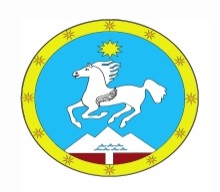 Россия ФедерациязыАлтай РеспубликаМуниципал Тозомо«Улаган  аймак»Депутаттардын аймак СоведиИсполнение плана диспансеризации (взрослые %)Исполнение плана диспансеризации (взрослые %)Исполнение плана диспансеризации (взрослые %)Исполнение плана диспансеризации (взрослые %)I – этап  План-1785Выполнено-1808104%II – этап   517                              52020% (норма 20%)Исполнение плана диспансеризации (дети %)Исполнение плана диспансеризации (дети %)Исполнение плана диспансеризации (дети %)Исполнение плана диспансеризации (дети %)Профосмотры                        3034Профосмотры                        3034Профосмотры                        3034100%Осмотры детей-сирот            86Осмотры детей-сирот            86Осмотры детей-сирот            86100%Абс. Число план%Исполнение плана охвата ФГ осмотрами6820100%На проведение неотложных ремонтных и аварийно восстановительных работ(замена электропроводки детского сада "Ырыс") из резервного фонда Главы района выделено 250 000 рублей.250 000,00Цель дополнительного образования - обеспечение прав ребенка на развитие, личностное самоопределение и самореализацию; расширение возможностей для удовлетворения интересов детей и их семей в сфере образования.	В 2019 году система дополнительного образования МО «Улаганский район» представлена двумя образовательными организациями  по линии отдела образования: МБУ ДО «Улаганская детско-юношеская школа», МБУ ДО «Улаганский центр детского творчества».По линии дополнительного образования отдела образования численностьобучающихся 965 человек.В 2019г. МБУ ДО «Улаганский ЦДТ» реализует 22 образовательные программы, МБУ ДО «Улаганская ДЮСШ» реализует 9 видов спорта, работает 35 групп: самбо, греко-римская борьба, дзюдо, футбол, волейбол, бокс, легкая атлетика, лыжные гонки, гандбол.  Укомплектовано 35 групп по различным видам спорта. Качественным показателем работы МБУ ДО «Улаганская ДЮСШ» является успешное участие обучающихся в соревнованиях разных уровней. В 2018-2019 у.г. году количество выездных соревнований составило 58, в которых приняли участие 385 воспитанников школы. Районные 18, республиканские -35, СФО-5.Наблюдается динамика результативности соревновательной деятельности. Так, количество побед и призовых мест на соревнованиях составило 138 единиц.За 2018-2019 у.г.  спортивные  разряды выполнили 26 человек (2017г.- 24). Из них: I юношеский разряд-17 воспитанников, II юношеский разряд-9 воспитанников, 3 человека- КМС по самбо. В 2018-2019 у.г.  году воспитанники творческих объединений МБУ ДО «УЦДТ» принимали участие в различных конкурсах. Всего 1285 обучающихся приняли участие в различных конкурсах, из них приняло участие в:1 - Муниципальных конкурсах  -  1126, из них 100 победителей, 199 призеров;2 - Региональных конкурсах — 152, из них 12 победителей,  29 призеров;3 - Всероссийских конкурсах  — 2, из них   призеров — 2;4 - Международных конкурсах  — 5, из них призеров — 3.В 2018- 2019 г. школьном этапе Президентских игр приняли участие 1460 (71,6 % ), муниципальном этапе 120 (6 % ).Увеличилось количество участников школьного этапа  на 489 (33,2 %), муниципального на  30 (1,4 % ) человек в 2018 г.В системе образования и здорового образа жизни МО «Улаганского района» особое внимание уделяется развитию Всероссийского физкультурно-спортивного комплекса    «Готов к труду и обороне» (ГТО).	В рамках осуществления работы школьных спортивных клубов проводятся как просветительские мероприятия о необходимости участия в ГТО, так и отработка физических данных. В 2018-2019 у.г. количество обучающихся, принявших участие в сдаче ГТО -90, получивших золотой знак отличия-19, серебряный знак отличия-27, бронзовый знак отличия-12.Исходя из приведенных данных, можно сделать следующий вывод, что количество обучающихся, желающих принять активное участие в сдаче ВФСК «ГТО» с каждым годом увеличивается. Увеличилось количество обучающихся, получивших особые знаки отличия (2017г.-15 (39,4%), в 2018г-58 (64,4%). В 2018-2019 у.г.. сохранилась положительная тенденция в деятельности учреждений дополнительного образования. Это организация массовых воспитательных, спортивных мероприятий по актуальным для дополнительного образования района направлениям, участие в региональных, российских, международных мероприятиях, конкурсах, проектах, соревнованиях, сотрудничество с образовательными учреждениями, отделом культуры, молодежной политики и спорта, МБУ ДО «Улаганская районная библиотека».МБУ ДО «Улаганский центр детского творчества» с 2016г. по 2020гг. реализует программу «Дом, в котором я живу» (Приказ №7 от 22.01.2016г.). Данная программа рассчитана на работу с одаренными детьми. Участие в олимпиадах, конкурсах разного уровня. Работает  3 объединения по патриотическому воспитанию: «Следопыт», «Патриоты России», «Спасатель МЧС».      В 2018 году было подано 10 заявленийна получение единовременных денежных премий и ежемесячных денежных поощрений. В ходе проведения конкурсного отбора было выявлено 2 победителя.Ежемесячное денежное поощрение имени П.Л. Казанцева  в размере 755 рублей с 1 сентября 2018г по 30 июня 2019г. назначено обучающемуся МБОУ «Акташская СОШ им. Ст. Мохова»;   Ежемесячное денежное поощрение имени П.А. Елбаева в размере 1000 рублей в месяц с 1 сентября 2018г по 30 июня 2019г. назначено обучающейся МБОУ «Улаганская НОШ». Удельный вес численности детей с ОВЗ в общей численности обучающихся в организациях дополнительного образования по линии отдела образования составило 16 детей (1,10%). Работа в МБУ ДО «Улаганский ЦДТ» и МБУ ДО «Улаганская ДЮСШ»  является наиболее открытой и доступной образовательной системой в плане педагогической помощи детям с ОВЗ и детям-инвалидам.  Реализуется 8 образовательных   программ  по адаптивной физической культуре по отдельным  видам спорта.         Педагогических работников вМБУ ДО «Улаганский ЦДТ» и МБУ ДО «Улаганская ДЮСШ»- 56 (педагогов и тренеров-преподавателей) На реализацию мероприятий, направленных на развитие дополнительного образования, вт.ч. на укрепление материально-техническойбазы (ДЮСШ)выделено 1 341 672 (вт.ч. из регионального бюджета 1 330 000) В 2019 г. зафиксирована положительная динамика результатов связанная  с численностью населения, обучающегося по дополнительным общеобразовательным программам, содержанием образовательной деятельности, кадровым обеспечением,  реализуются программы, направленные на всестороннее развитие детей, уделено внимание обучению детей с ОВЗ и детей-инвалидов.Актуальные проблемы дополнительного образованияОтсутствие персональных компьютеров, используемых в учебных целях. Проблема решается ежегодным включением в бюджеты денежных средств на ПК.2.Необходимость капитального ремонта зданий учреждений дополнительного образования. Проблема решается включением в программы.3.Отсутствие при реализации дополнительных общеобразовательных общеразвивающих программгосударственно-частногософинансирования.